															 (izpolni vlagatelj) 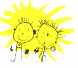 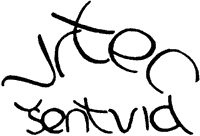 VLOGA ZA KORIŠČENJE ZDRAVSTVENE REZERVACIJESpodaj podpisan/a VLAGATELJ/-ICA (ime in priimek): …………………………………………………………………………………………………………………………………………………………………………………….. naslov stalnega prebivališča:………………………………………………………………………………………………………………………………………… telefon (neobvezno): ………………………………………….. , podajam vlogo za koriščenje zdravstvene rezervacije za otroka ………………………………………………………………………………, ki je vključen v vrtec ………………………………………………………………….. Zdravstveno rezervacijo želimo koristiti v času od …………………………. do vključno …………………………….. V koledarskem letu je otrok že koristil/še ni koristil rezervacije (ustrezno obkroži) v času od …………… do……………………. Prilagam obvezno prilogo: -Zdravniško potrdilo otrokovega pediatra IZJAVA Vlagatelj/ica »Vloge za koriščenje zdravstvene rezervacije« izjavljam, da sem s pogoji , ki so opredeljeni v 7. členu Sklepa o določitvi cen programov predšolske vzgoje v javnih vrtcih in dodatnih ugodnosti za starše (Uradni list RS, št. 46/2019), seznanjen/a. Datum: …………………………………….. 																					Podpis:………………………………………………………(izpolni vrtec – ne odreži)………. ………(izpolni vrtec – ne odreži)………. ………(izpolni vrtec – ne odreži)………. ………(izpolni vrtec – ne odreži)………. VRTEC ŠENTVIDULICA PREGNANCEV 6, 1210 LJUBLJANA ŠENTVIDSpoštovani starši! Vaši vlogi za koriščenje zdravstvene rezervacije je ugodeno/ni ugodeno, (ustrezno obkroži VRTEC) tako, da lahko koristite zdravstveno rezervacijo za vašega otroka v času od …………………………………….. do vključno ……………………………………….S tem ste možnost rezervacije za tekoče koledarsko leto v celoti/ delno izkoristili (ustrezno obkroži VRTEC). 									Žig 		Mateja Štih, 											ravnateljicaOpomba: ______________________________________________________________________________________________________________________________________________________________________________________________ Za dodatne informacije se lahko obrnite na Bojano Hočevar, referentko za oskrbnine (tel. 01 513 03 60, e-pošta: placilo@vrtecsentvid.si).